MEET US IN HOUSTON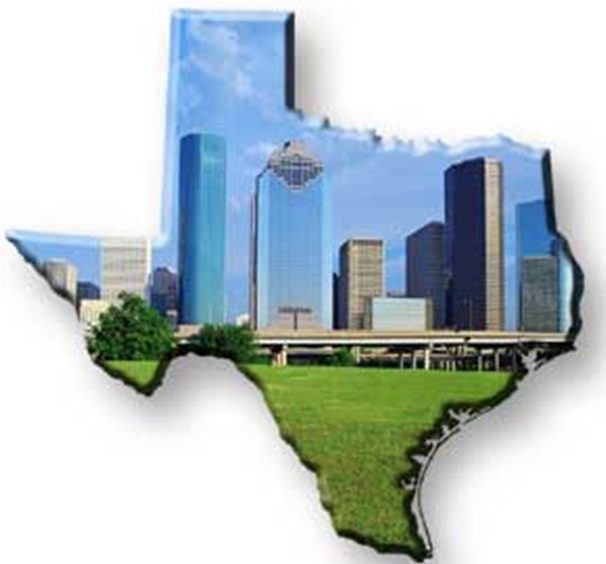 Too many times in today’s manufacturing, we read about companies having major process safety incidents because of inconsistent application of their administrative programs that guide their operations. Current and future leaders need to be aware of the long term consequences of these inconsistencies that work against their message and insure that their intentions of doing the right thing don’t get lost in the fray of everyday. Can’t make it to Houston? Join us online! WebExMeeting Number 634 167 0171-866-469-3239 Call-in toll-free number (US/Canada	Global Call-in NumbersVISIT THE VLS WEBSITE or TGCS WEBSITE FOR MORE INFORMATION  &  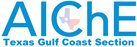 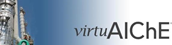                         Presents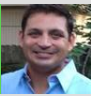                    Brady Brown     Sr. EHS Specialist BASF Corp Responsible Manufacturing  We don’t do it because we have to, We do it because it’s the right thing to do! Light Refreshments will be served APRIL 12, 2016 7PM CDT